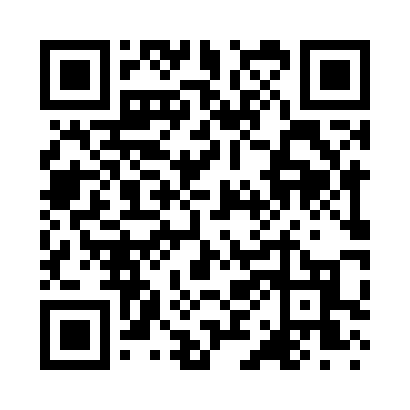 Prayer times for Lynd, Minnesota, USAMon 1 Jul 2024 - Wed 31 Jul 2024High Latitude Method: Angle Based RulePrayer Calculation Method: Islamic Society of North AmericaAsar Calculation Method: ShafiPrayer times provided by https://www.salahtimes.comDateDayFajrSunriseDhuhrAsrMaghribIsha1Mon3:515:441:285:359:1211:042Tue3:525:441:285:359:1111:033Wed3:535:451:285:359:1111:034Thu3:545:451:285:359:1111:025Fri3:555:461:285:359:1011:016Sat3:565:471:285:359:1011:007Sun3:575:471:295:359:1011:008Mon3:585:481:295:359:0910:599Tue3:595:491:295:359:0910:5810Wed4:015:501:295:359:0810:5711Thu4:025:511:295:359:0810:5612Fri4:035:511:295:359:0710:5513Sat4:055:521:295:359:0610:5414Sun4:065:531:305:359:0610:5215Mon4:075:541:305:359:0510:5116Tue4:095:551:305:359:0410:5017Wed4:105:561:305:349:0310:4918Thu4:125:571:305:349:0310:4719Fri4:135:581:305:349:0210:4620Sat4:155:591:305:349:0110:4521Sun4:166:001:305:349:0010:4322Mon4:186:011:305:338:5910:4223Tue4:196:021:305:338:5810:4024Wed4:216:031:305:338:5710:3925Thu4:226:041:305:328:5610:3726Fri4:246:051:305:328:5510:3527Sat4:266:061:305:328:5410:3428Sun4:276:071:305:318:5310:3229Mon4:296:081:305:318:5110:3030Tue4:316:091:305:308:5010:2931Wed4:326:101:305:308:4910:27